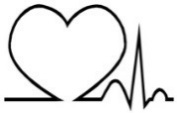 SPECYFIKACJA ISTOTNYCH WARUNKÓW ZAMÓWIENIAPiła, listopad 2019 r.Nr sprawy: NZP.I-240/76/19PRZETARG NIEOGRANICZONYDOSTAWA ZESTAWU URZĄDZEŃ MEDYCZNYCH DLA PRACOWNI ENDOSKOPII33168000-6  endoskopySzpital Specjalistyczny w Pile im. Stanisława Staszica64-920 Piła, ul. Rydygiera 1telefon: 67 21 06 204REGON 001261820NIP 764-20-88-098Strona internetowa Zamawiającego: www.szpital-pila.4bip.plGodziny urzędowania administracji: 7:30 – 15:05.zaprasza do udziału w przetargu nieograniczonym.Niniejsze postępowanie prowadzone jest w trybie przetargu nieograniczonego na podstawie art. 39 i nast. ustawy z dnia 29 stycznia 2004 r. Prawo Zamówień Publicznych (t. j. Dz. U. z 2018 r. poz. 1986 ze zm.) zwanej dalej „ustawą”, o wartości zamówienia nieprzekraczającej kwoty określonej w przepisach wydanych na podstawie art. 11 ust. 8 ustawy. W zakresie nieuregulowanym niniejszą Specyfikacją Istotnych Warunków Zamówienia, zwanej dalej „SIWZ”, zastosowanie mają przepisy ustawy.Przedmiotem zamówienia jest jednorazowa dostawa zestawu urządzeń medycznych dla Pracowni Endoskopii Szpitala Specjalistycznego w Pile im. Stanisława Staszica: - procesor wizyjny – 1 sztuka;- monitor medyczny z wózkiem medycznym – 1 sztuka;- videogastroskop diagnostyczny – 1 sztuka;- videokolonoskop HD – 3 sztuki;- videoduodenoskop – 1 sztuka;- pompa płucząca – 1 sztuka.Szczegółowy zakres zamówienia określa załącznik nr 2 do niniejszej SIWZ.Wykonawca może zaoferować wyłącznie wyroby, które zostały dopuszczone do obrotu i używania zgodnie z wymaganiami ustawy z dnia 20 maja 2010 r. o wyrobach medycznych (Dz. U. z 2019 r. Nr 175) – deklaracja zgodności z CE lub wpis do rejestru wyrobów medycznych.Wykonawca jest odpowiedzialny za jakość, zgodność z warunkami technicznymi i jakościowymi opisanymi dla przedmiotu zamówienia. Wymagana jest należyta staranność przy realizacji zobowiązań umowy.Zamawiający nie dopuszcza składania ofert częściowych.Wykonawca zobowiązany jest zrealizować zamówienie na zasadach i warunkach opisanych we wzorze umowy stanowiącym załącznik do SIWZ.Zamawiający nie zamierza zawrzeć umowy ramowej.Zamawiający nie dopuszcza składania ofert wariantowych.Zamawiający nie przewiduje zastosowania aukcji elektronicznej.Zamawiający nie przewiduje zwrotu kosztów udziału w postępowaniu.Zamawiający nie przewiduje udzielenia zamówień uzupełniających (art. 67 ust. 1 pkt. 6-7).PODWYKONAWSTWO:Zamawiający nie ogranicza zakresu przedmiotu zamówienia, który nie może być powierzony podwykonawcom.W przypadku zamiaru wykonywania przedmiotu zamówienia z udziałem podwykonawców Wykonawca zobowiązany jest do wskazania w formularzu oferty: części zamówienia (zakresów rzeczowych), których wykonanie zamierza powierzyć podwykonawcom i podania przez Wykonawcę firm podwykonawców.Brak informacji w formularzu oferty ws. zakresu zamówienia powierzanego podwykonawcom będzie traktowany jako deklaracja samodzielnej realizacji zamówienia przez Wykonawcę.W przypadku braku wskazania w ofercie podwykonawstwa Wykonawca będzie mógł wprowadzić podwykonawcę wyłącznie na warunkach określonych w umowie.3.14.WYKONAWCY WSPÓLNIE UBIEGAJĄCY SIĘ O UDZIELENIE ZAMÓWIENIAW przypadku Wykonawców wspólnie ubiegających się o udzielenie zamówienia, każdy z warunków udziału w postępowaniu określonych w pkt 5. winien spełniać co najmniej jeden z tych wykonawców albo wszyscy ci Wykonawcy wspólnie. Żaden z wykonawców wspólnie ubiegających się o udzielenie zamówienia nie może podlegać wykluczeniu z postępowania.Wykonawcy wspólnie ubiegający się o udzielenie zamówienia ustanawiają Pełnomocnika (dalej: „Pełnomocnik”) do reprezentowania ich w niniejszym postępowaniu albo reprezentowania ich w postępowaniu i przy zawarciu umowy w sprawie zamówienia publicznego. Pełnomocnictwo powinno jednoznacznie określać postępowanie, do którego się odnosi, precyzować zakres umocowania, musi też wyliczać wszystkich Wykonawców, którzy wspólnie ubiegają się o zamówienie. Każdy z tych Wykonawców musi podpisać się na dokumencie pełnomocnictwa. Pełnomocnik winien być upoważniony do zobowiązywania i odbierania poleceń dla i w imieniu każdego i wszystkich Wykonawców. Dokument ustanawiający Pełnomocnika powinien być dołączony do oferty (w formie oryginału lub odpisu poświadczonego za zgodność z oryginałem przez notariusza).Od momentu złożenia oferty do dnia zawarcia umowy w postępowaniu, wszelka korespondencja z Wykonawcami wspólnie ubiegającymi się o udzielenie zamówienia, będzie prowadzona wyłącznie za pośrednictwem Pełnomocnika. Wszelkie oświadczenia złożone w jakiejkolwiek sprawie przez Zamawiającego Pełnomocnikowi Konsorcjantów są skuteczne względem Konsorcjantów. Powyższe nie uchybia uprawnieniu Zamawiającego do składania oświadczeń bezpośrednio każdemu z Konsorcjantów.Wykonawcy wspólnie ubiegający się o udzielenie niniejszego zamówienia, których oferta zostanie uznana za najkorzystniejszą, przed podpisaniem Umowy w sprawie zamówienia, będą zobowiązani przedstawić Zamawiającemu pisemną Umowę (dalej: „Umowa Konsorcjum”) regulującą ich współpracę w przedmiocie zamówienia, zawierającą w swej treści minimum następujące postanowienia:określenie celu gospodarczego, dla którego zostaje zwarta (m.in. przedmiot, nazwa zadania, nr postępowania),sposób współdziałania Wykonawców realizujących wspólnie Umowę,zakres prac powierzonych do wykonania każdemu z nich,określenie, który z podmiotów jest upoważniony do występowania w imieniu pozostałych przy realizacji przedmiotowego zamówienia,solidarną odpowiedzialność za wykonanie zamówienia,oznaczenie czasu trwania Konsorcjum obejmującego minimum okres realizacji przedmiotu zamówienia oraz rękojmi (Umowa Konsorcjum musi zostać zawarta na czas nie krótszy, niż czas trwania Umowy w sprawie zamówienia, z uwzględnieniem okresu gwarancji).Wymagany termin dostawy przedmiotu zamówienia : 20 dni od dnia podpisania umowy.Termin płatności wynosi 60 dni od daty doręczenia prawidłowo wypełnionej faktury Zamawiającemu, na podstawie Ustawy z dnia 08 marca 2013 roku o terminach zapłat w transakcjach handlowych (Dz. U. 2019 poz. 118), ze względu na specyfikę rozliczeń z Narodowym Funduszem Zdrowia za wykonanie świadczeń zdrowotnych. Zamawiający nie dopuszcza innej formy zapłaty niż przelew.O udzielenie zamówienia mogą ubiegać się Wykonawcy, którzy: nie podlegają wykluczeniu;spełniają warunki udziału w postępowaniu dotyczące:kompetencji lub uprawnień do prowadzenia określonej działalności zawodowej, o ile wynika to z odrębnych przepisów. 		– Zamawiający nie ustala szczegółowego warunku udziału w postępowaniu. Ocena spełniania warunku udziału w Postępowaniu, zostanie dokonana zgodnie z formułą „spełnia – nie spełnia”, w oparciu o złożone przez Wykonawcę oświadczenie.sytuacji ekonomicznej lub finansowej. – Zamawiający nie ustala szczegółowego warunku udziału w postępowaniu. Ocena spełniania warunku udziału w Postępowaniu, zostanie dokonana zgodnie z formułą „spełnia – nie spełnia”, w oparciu o złożone przez Wykonawcę oświadczenie.zdolności technicznej lub zawodowej. – Zamawiający nie ustala szczegółowego warunku udziału w postępowaniu. Ocena spełniania warunku udziału w Postępowaniu, zostanie dokonana zgodnie z formułą „spełnia – nie spełnia”, w oparciu o złożone przez Wykonawcę oświadczenie.Wykonawca może w celu potwierdzenia spełniania warunków, o których mowa w rozdz. 5. 1. 2) lit. b-c niniejszej SIWZ w stosownych sytuacjach oraz w odniesieniu do konkretnego zamówienia lub jego części, polegać na zdolnościach technicznych lub zawodowych lub sytuacji finansowej lub ekonomicznej innych podmiotów, niezależnie od charakteru prawnego łączących go z nim stosunków prawnych. Kwestię polegania na zasobie podmiotu trzeciego reguluje szczegółowo art. 22a ust.1-6 ustawy.W przedmiotowym postępowaniu mogą wziąć udział Wykonawcy, którzy nie podlegają wykluczeniu z postępowania na podstawie art. 24 ust. 1 pkt. 12-23 oraz art.24 ust. 5 pkt. 1 ustawy.Do oferty każdy Wykonawca musi dołączyć aktualne na dzień składania ofert oświadczenie w zakresie wskazanym w załączniku nr 3 do SIWZ. Informacje zawarte w oświadczeniu będą stanowić wstępne potwierdzenie, że Wykonawca nie podlega wykluczeniu oraz spełnia warunki udziału w postępowaniu.W przypadku wspólnego ubiegania się o zamówienie przez Wykonawców oświadczenie, o którym mowa w rozdz. 6.1 niniejszej SIWZ składa każdy z Wykonawców wspólnie ubiegających się o zamówienie:warunki określone w art. 22 ust. 1 pkt 1) ustawy, każdy z Wykonawców wspólnie ubiegających się o udzielenie zamówienia musi spełniać samodzielnie.warunki określone w art. 22 ust. 1 pkt 2) ustawy Pzp, w zakresie opisanym przez Zamawiającego, powinien spełniać co najmniej jeden z Wykonawców wspólnie ubiegających się o udzielenie zamówienia albo wszyscy Wykonawcy wspólnie.Na żądanie Zamawiającego Wykonawca, który zamierza powierzyć wykonanie części zamówienia podwykonawcom, w celu wykazania braku istnienia wobec nich podstaw wykluczenia z udziału w postępowaniu zamieszcza informacje o podwykonawcach w oświadczeniu, o którym mowa w rozdz. 6. 1 niniejszej SIWZ.Wykonawca, który powołuje się na zasoby innych podmiotów, w celu wykazania braku istnienia wobec nich podstaw wykluczenia oraz spełnienia - w zakresie, w jakim powołuje się na ich zasoby - warunków udziału w postępowaniu zamieszcza informacje o tych podmiotach w oświadczeniu, o którym mowa w rozdz. 6. 1 niniejszej SIWZ.Zamawiający, na podstawie art. 24 aa ustawy PZP, przewiduje zastosowanie w postępowaniu prowadzonym w trybie przetargu nieograniczonego, procedury, w której najpierw dokona oceny ofert, a następnie zbada, czy Wykonawca, którego oferta została oceniona, jako najkorzystniejsza, nie podlega wykluczeniu oraz spełnia warunki udziału w postępowaniu. Jeżeli Wykonawca, którego oferta została oceniona jako najkorzystniejsza, nie złoży w terminie lub złoży nieprawidłowe dokumenty na wezwanie Zamawiającego to Zamawiający wybierze ofertę najkorzystniejszą spośród pozostałych ofert (bez ich ponownego badania i oceny chyba, że zachodzą przesłanki unieważnienia postępowania, o których mowa w art. 93 ust. 1 ustawy).Do Wykonawców (w tym osób fizycznych i prawnych) mających miejsce zamieszkania lub siedzibę poza terytorium Rzeczpospolitej Polskiej zastosowanie mają regulacje z § 7 Rozporządzenia Ministra Rozwoju z dnia 26 lipca 2016 r. w sprawie rodzajów dokumentów, jakich może żądać zamawiający od wykonawcy w postępowaniu o udzielenie zamówienia (Dz. U. z 2016 r. Nr 1126).Wykonawca w terminie 3 dni od dnia zamieszczenia na stronie internetowej informacji, o której mowa w art. 86 ust. 5 ustawy PZP, przekaże zamawiającemu oświadczenie o przynależności lub braku przynależności do tej samej grupy kapitałowej, o której mowa wart. 24 ust. 1 pkt. 23 ustawy Pzp. Wraz ze złożeniem oświadczenia, Wykonawca może przedstawić dowody, że powiązania z innym Wykonawcą nie prowadzą do zakłócenia konkurencji w postępowaniu o udzielenie zamówienia.Jeżeli Wykonawca nie złoży oświadczenia, o którym mowa w rozdz. 6. 1. SIWZ, oświadczeń lub dokumentów potwierdzających okoliczności, o których mowa w art. 25 ust. 1 ustawy Pzp lub innych dokumentów niezbędnych do przeprowadzenia postępowania, oświadczenia lub dokumenty są niekompletne, zawierają błędy lub budzą wskazane przez zamawiającego wątpliwości, Zamawiający wezwie do ich złożenia, uzupełnienia, poprawienia w terminie przez siebie wskazanym chyba, że mimo ich złożenia oferta Wykonawcy podlegałaby odrzuceniu, albo konieczne byłoby unieważnienie postępowania.Wyjaśnienia dotyczące Specyfikacji Istotnych Warunków Zamówienia udzielane będą z zachowaniem zasad określonych w ustawie Prawo zamówień publicznych (art. 38). Zamawiający jest obowiązany udzielić wyjaśnień niezwłocznie, jednak nie później niż na 2 dni przed upływem terminu składania ofert - pod warunkiem, że wniosek o wyjaśnienie treści SIWZ wpłynął do Zamawiającego nie później niż do końca dnia, w którym upływa połowa wyznaczonego terminu składania ofert. Jeżeli wniosek o wyjaśnienie treści SIWZ wpłynął po upływie terminu składania wniosku lub dotyczy udzielonych wyjaśnień, Zamawiający może udzielić wyjaśnień albo pozostawić wniosek bez rozpoznania.W korespondencji kierowanej do Zamawiającego Wykonawca winien posługiwać się numerem sprawy określonym w SIWZ.Treść pytań wraz z wyjaśnieniami zostanie zamieszczona na stronie Zamawiającego, na której jest udostępniona SIWZ.W przypadku rozbieżności pomiędzy treścią niniejszej SIWZ, a treścią udzielonych odpowiedzi jako obowiązującą należy przyjąć treść pisma zawierającego późniejsze oświadczenie Zamawiającego.Wszelkie zawiadomienia, oświadczenia, wnioski oraz informacje Zamawiający oraz Wykonawcy mogą przekazywać pisemnie lub drogą elektroniczną, za wyjątkiem oferty, umowy oraz oświadczeń i dokumentów wymienionych w rozdziale 6 niniejszej SIWZ (również w przypadku ich złożenia w wyniku wezwania, o którym mowa w art. 26 ust. 3 ustawy PZP), dla których Prawodawca przewidział wyłącznie formę pisemną.Uwaga - Oryginał dokumentu przesłanego drogą elektroniczną należy niezwłocznie przesłać pocztą lub dostarczyć do Zamawiającego osobiście.Zawiadomienia, oświadczenia, wnioski oraz informacje przekazywane przez Wykonawcę pisemnie winny być składane na adres: Szpital Specjalistyczny w Pile im. Stanisława Staszica; 64-920 Piła, ul. Rydygiera 1 – Zamówienia PubliczneZawiadomienia, oświadczenia, wnioski oraz informacje przekazywane przez Wykonawcę drogą elektroniczną winny być kierowane na adres:joanna.blazowska@szpital.pila.plOsoba uprawniona do kontaktu z Wykonawcami:Kierownik Działu Zamówień Publicznych –Joanna Blazowska- tel. (67) 210 62 98w godz. 8.00 – 15.00 (pok. nr D56)Zamawiający nie dopuszcza możliwości porozumiewania się za pomocą faksu.Zamawiający żąda potwierdzenia otrzymania każdej przesyłki elektronicznej.W przypadku nie potwierdzenia faktu otrzymania korespondencji za pomocą poczty elektronicznej Zamawiający uzna, iż korespondencja dotarła czytelna do Wykonawcy w dniu i godzinie jej nadania (zgodnie z raportem poczty elektronicznej).Zamawiający nie wymaga wniesienia wadium.9.1   Termin związania ofertą upływa po 30 dniach od terminu składania ofert. Bieg terminu związania ofertą rozpoczyna się wraz z upływem terminu składania ofert.9.2  Wykonawca samodzielnie lub na wniosek Zamawiającego może przedłużyć termin związania ofertą z tym, że Zamawiający może tylko raz, co najmniej na 3 dni przed upływem terminu związania oferta, zwrócić się do Wykonawców o wyrażenie zgody na przedłużenie tego terminu o oznaczony okres, nie dłużej jednak niż 60 dni.Oferta musi zawierać następujące oświadczenia i dokumenty: wypełniony formularz ofertowy sporządzony z wykorzystaniem wzoru załączonego do SIWZ (zał. nr 1), zawierający w szczególności: wskazanie oferowanego przedmiotu zamówienia, łączną cenę ofertową brutto, zobowiązanie dotyczące terminu realizacji zamówienia, okresu gwarancji i warunków płatności, oświadczenie o okresie związania ofertą oraz o akceptacji wszystkich postanowień SIWZ i wzoru umowy bez zastrzeżeń, a także informację, którą część zamówienia Wykonawca zamierza powierzyć podwykonawcy;wypełniony formularz cenowy (zał. nr 2 do SIWZ)oświadczenia wymienione w rozdziale 6 niniejszej SIWZ stanowiący załącznik nr 3 do SIWZ;w przypadku podpisania oferty oraz poświadczenia za zgodność z oryginałem kopii dokumentów przez osobę niewymienioną w dokumencie rejestracyjnym (ewidencyjnym) Wykonawcy, należy do oferty dołączyć stosowne pełnomocnictwo w oryginale lub kopii poświadczonej notarialnie.uzasadnienie zastrzeżenia informacji jako tajemnicy przedsiębiorstwa - jeżeli dotyczy.aktualny odpis z właściwego rejestru lub z centralnej ewidencji i informacji o działalności gospodarczej, jeżeli odrębne przepisy wymagają wpisu do rejestru lub ewidencji,Dokumenty sporządzone w języku obcym są składane wraz z tłumaczeniem na język polski.Wykonawca ma prawo złożyć tylko jedną ofertę, zawierającą jedną, jednoznacznie opisaną propozycję. Złożenie większej liczby ofert spowoduje odrzucenie wszystkich ofert złożonych przez danego Wykonawcę.Wykonawcy ponoszą wszelkie koszty związane z przygotowaniem i złożeniem oferty.Oferta wraz z załącznikami musi być sporządzona ściśle według postanowień Specyfikacji.Oferta musi być napisana czytelnie - wskazany maszynopis lub wydruk komputerowy.Wszystkie zapisane strony oferty wraz z załącznikami muszą być kolejno ponumerowane i złączone w sposób trwały oraz na każdej stronie podpisane przez osobę (osoby) uprawnioną do składania oświadczeń woli w imieniu Wykonawcy, przy czym co najmniej na pierwszej i ostatniej stronie oferty podpis (podpisy) musi być opatrzony pieczęcią imienną Wykonawcy.Wszelkie poprawki lub zmiany w tekście oferty muszą być parafowane przez osobę (osoby) podpisującą ofertę.Wykonawca jest obowiązany wskazać w ofercie części zamówienia, których wykonanie zamierza powierzyć podwykonawcom.W przypadku załączenia do oferty innych materiałów niż wymagane przez Zamawiającego wymagane jest, aby stanowiły one odrębną część nie złączoną z ofertą. Ofertę należy złożyć w zamkniętej kopercie, w siedzibie Zamawiającego i oznakować w następujący sposób:Ofertę należy złożyć w kancelarii Szpitala Specjalistycznego w Pile im. Stanisława Staszica ul. Rydygiera 1, nie później niż do dnia 29.11.2019 roku do godz. 1030.Otwarcie ofert nastąpi dnia 29.11.2019 roku o godz. 1100 w siedzibie Zamawiającego w Szpitalu Specjalistycznym w Pile im. Stanisława Staszica ul. Rydygiera 1 w sali konferencyjnej (niski parter). Wykonawcy mogą uczestniczyć w publicznej sesji otwarcia ofert. Oferty, które wpłyną do Zamawiającego po ustalonym terminie, będą odsyłane bez otwierania.Zamawiający zaleca, aby informacje zastrzeżone jako tajemnica przedsiębiorstwa były przez Wykonawcę złożone w oddzielnej wewnętrznej kopercie z oznakowaniem „tajemnica przedsiębiorstwa”, lub spięte (zszyte) oddzielnie od pozostałych, jawnych elementów oferty. Brak jednoznacznego wskazania, które informacje stanowią tajemnicę przedsiębiorstwa oznaczać będzie, że wszelkie oświadczenia i zaświadczenia składane w trakcie niniejszego postępowania są jawne bez zastrzeżeń.Wykonawca może, przed upływem terminu do składania ofert, zmienić lub wycofać ofertę.Zmiany, poprawki lub modyfikacje złożonej oferty muszą być złożone w miejscu i według zasad obowiązujących przy składaniu oferty. Odpowiednio opisane koperty(paczki) zawierające zmiany należy dodatkowo opatrzyć dopiskiem "ZMIANA". W przypadku złożenia kilku „ZMIAN” kopertę (paczkę) każdej „ZMIANY” należy dodatkowo opatrzyć napisem „zmiana nr .....”.Wycofanie złożonej oferty następuje poprzez złożenie pisemnego powiadomienia podpisanego przez Wykonawcę. Wycofanie należy złożyć w miejscu i według zasad obowiązujących przy składaniu oferty. Odpowiednio opisaną kopertę(paczkę) zawierającą powiadomienie należy dodatkowo opatrzyć dopiskiem "WYCOFANIE".Niezwłocznie po otwarciu ofert Zamawiający zamieści na stronie www.szpital-pila.4bip.pl informacje dotyczące:kwoty, jaką zamierza przeznaczyć na sfinansowanie zamówienia;firm oraz adresów Wykonawców, którzy złożyli oferty w terminie;ceny, terminu wykonania zamówienia, okresu gwarancji i warunków płatności zawartych w ofertach.12.1 Cenę oferty należy ująć w formularzu ofertowym podając ją cyframi i słowem w złotych polskich.12.2. Cena brutto przedstawiona przez Wykonawcę w formularzu ofertowym musi obejmować wynagrodzenie za wszystkie obowiązki Wykonawcy niezbędne do zrealizowania przedmiotu zamówienia, zgodnie z warunkami określonymi w niniejszej specyfikacji. 12.3. Cena oferty przedstawiona przez Wykonawcę musi być kompletna, jednoznaczna i ostateczna, zawierająca podatek VAT naliczony zgodnie z przepisami obowiązującymi w tym zakresie. Cena podana w formularzu ofertowym nie może ulec zmianie na niekorzyść Zamawiającego w czasie trwania umowy. Prawidłowe ustalenie podatku VAT należy do obowiązku Wykonawcy, zgodnie z przepisami ustawy o podatku od towarów i usług oraz podatku akcyzowym.12.4. Rozliczenie za wykonane zamówienie odbywać się będzie w walucie PLN.12.5. Cenę należy podać w złotych polskich z dokładnością do dwóch miejsc po przecinku.Zamawiający będzie oceniał oferty według następujących kryteriów:Punktacja w kryterium „CENA BRUTTO” zostanie obliczona z dokładnością do dwóch miejsc po przecinku w następujący sposóbGdzie:  C – punkty za kryterium CENA przyznane badanej ofercieZamawiający oceni i porówna jedynie te oferty, które nie zostaną odrzucone oraz gdy Wykonawca nie będzie podlegał wykluczeniu z postępowania.13.3. Punktacja w kryterium GWARANCJA na dostarczone wyposażenie, waga = 20% (20 pkt), sposób oceny:Wykonawca w formularzu ofertowym (zał. 1) wskazuje okres gwarancji na dostarczony przedmiot zamówienia, który może wynosić minimum 24 miesiące a maksymalnie 48 miesięcy.Zaoferowanie okresu gwarancji krótszego niż 24 miesiące - skutkować będzie odrzuceniem oferty, natomiast zaoferowanie terminu gwarancji dłuższego niż 48 miesięcy – skutkować będzie przyznaniem z góry 20 pkt.W przypadku niepodania przez Wykonawcę w formularzu ofertowym okresu gwarancji Zamawiający uzna, że Wykonawca udzielił wymaganego okresu tj. 24 miesięcy. Punktacja w kryterium TERMIN DOSTAW na dostarczone wyposażenie, waga = 20% (20 pkt), sposób oceny:Wykonawca w formularzu ofertowym (zał. 1) wskazuje termin dostawy przedmiotu zamówienia, który może wynosić minimum 10 dni a maksymalnie 20 dni..Zaoferowanie terminu dostawy dłuższego niż 20 dni - skutkować będzie odrzuceniem oferty, natomiast zaoferowanie terminu dostawy krótszego niż 10 dni – skutkować będzie przyznaniem z góry 20 pkt.Ocena ofert zostanie przeprowadzona wyłącznie w oparciu o przedstawione powyżej kryteria.Zamawiający poprawi w ofercie omyłki, o których mowa w art. 87 ust. 2 pkt. 1 – 3 ustawy.13.7 Zamawiający odrzuci ofertę, jeżeli Wykonawca w terminie 3 dni od dnia otrzymania zawiadomienia nie wyrazi zgody na poprawienie omyłki, o której mowa w art. 87 ust. 2 pkt. 3 ustawy.Zamawiający nie wymaga wniesienia zabezpieczenia należytego wykonania umowy. 15.1. Zamawiający zawrze umowę w sprawie zamówienia publicznego zgodnie z art. 94 ust. 1 pkt. 2) lub ust. 2 pkt. 1a).15.2. Umowy zostanie sporządzona wg wzoru Zamawiającego, stanowiącego załącznik do niniejszej SIWZ..15.3. Zamawiający zgodnie z art. 144 ustawy Prawo zamówień publicznych przewiduje zmianę postanowień zawartej umowy w stosunku do treści oferty, jeżeli konieczność wprowadzenia takich zmian wynika z uwarunkowań zewnętrznych, niezależnych od stron umowy oraz na warunkach określonych w umowie, zapisy w niej zawarte traktuje się jako warunki udzielenia zamówienia.15.4. Jeżeli Wykonawca, którego oferta została wybrana, uchyla się od zawarcia umowy w sprawie zamówienia publicznego, Zamawiający może wybrać ofertę najkorzystniejszą spośród pozostałych ofert bez ich ponownego badania i oceny chyba, że zachodzą przesłanki unieważnienia postępowania, o których mowa w art. 93 ust. 1 ustawy.16.1 Każdemu Wykonawcy, a także innemu podmiotowi, jeżeli ma lub miał interes w uzyskaniu danego zamówienia oraz poniósł lub może ponieść szkodę w wyniku naruszenia przez Zamawiającego przepisów ustawy Pzp przysługują środki ochrony prawnej przewidziane w dziale VI ustawy Pzp jak dla postępowań poniżej kwoty określonej w przepisach wykonawczych wydanych na podstawie art. 11 ust. 8 ustawy Pzp.16.2 Środki ochrony prawnej wobec ogłoszenia o zamówieniu oraz SIWZ przysługują również organizacjom wpisanym na listę, o której mowa w art. 154 pkt. 5 ustawy Pzp.W sprawach nieuregulowanych w niniejszej Specyfikacji Istotnych Warunków Zamówienia mają zastosowanie przepisy ustawy z dnia 29 stycznia 2004 roku Prawo zamówień publicznych (t. j. Dz. U. z2018 r. poz. 1986 z późn. zm.).18.1 Zgodnie z art. 13 ust. 1 i 2 rozporządzenia Parlamentu Europejskiego i Rady (UE) 2016/679 z dnia 27 kwietnia 2016 r. w sprawie ochrony osób fizycznych w związku z przetwarzaniem danych osobowych i w sprawie swobodnego przepływu takich danych oraz uchylenia dyrektywy 95/46/WE (ogólne rozporządzenie o ochronie danych) (Dz. Urz. UE L 119 z 04.05.2016, str. 1), dalej „RODO”, informuję, że: administratorem Pani/Pana danych osobowych jest Szpital Specjalistyczny w Pile im. Stanisława Staszica, ul. Rydygiera 1; 64-920 Piłainspektorem ochrony danych osobowych w Szpitalu jest Pan Piotr Musiał, kontakt: tel. 67 2106295, e-mail: iod@szpitalpila.pl, siedziba: pokój H021 na niskim parterze budynku „H”;Pani/Pana dane osobowe przetwarzane będą w celu związanym z postępowaniem o udzielenie zamówienia publicznego prowadzonym w trybie przetargu nieograniczonego;odbiorcami Pani/Pana danych osobowych będą osoby lub podmioty, którym udostępniona zostanie dokumentacja postępowania w oparciu o art. 8 oraz art. 96 ust. 3 ustawy z dnia 29 stycznia 2004 r. – Prawo zamówień publicznych (Dz. U. z 2017 r. poz. 1579 i 2018), dalej „ustawa Pzp”;  Pani/Pana dane osobowe będą przechowywane, zgodnie z art. 97 ust. 1 ustawy Pzp, przez okres 4 lat od dnia zakończenia postępowania o udzielenie zamówienia, a jeżeli czas trwania umowy przekracza 4 lata, okres przechowywania obejmuje cały czas trwania umowy, umowy 10 lat od dnia rozwiązania umowy;obowiązek podania przez Panią/Pana danych osobowych bezpośrednio Pani/Pana dotyczących jest wymogiem ustawowym określonym w przepisach ustawy Pzp, związanym z udziałem w postępowaniu o udzielenie zamówienia publicznego; konsekwencje niepodania określonych danych wynikają z ustawy Pzp;  w odniesieniu do Pani/Pana danych osobowych decyzje nie będą podejmowane w sposób zautomatyzowany, stosowanie do art. 22 RODO;posiada Pani/Pan:na podstawie art. 15 RODO prawo dostępu do danych osobowych Pani/Pana dotyczących;na podstawie art. 16 RODO prawo do sprostowania Pani/Pana danych osobowych;na podstawie art. 18 RODO prawo żądania od administratora ograniczenia przetwarzania danych osobowych z zastrzeżeniem przypadków, o których mowa w art. 18 ust. 2 RODO;  prawo do wniesienia skargi do Prezesa Urzędu Ochrony Danych Osobowych, gdy uzna Pani/Pan, że przetwarzanie danych osobowych Pani/Pana dotyczących narusza przepisy RODO;nie przysługuje Pani/Panu:w związku z art. 17 ust. 3 lit. b, d lub e RODO prawo do usunięcia danych osobowych;prawo do przenoszenia danych osobowych, o którym mowa w art. 20 RODO;na podstawie art. 21 RODO prawo sprzeciwu, wobec przetwarzania danych osobowych, gdyż podstawą prawną przetwarzania Pani/Pana danych osobowych jest art. 6 ust. 1 lit. c RODO. 19.1.Zamawiający określi termin po upływie, którego będzie z Wykonawcą wyłonionym w trakcie przeprowadzonego postępowania zawarta umowa. 19.2. Zawarcie umowy nastąpi wg wzoru Zamawiającego. Postanowienia ustalone we wzorze umowy nie podlegają negocjacjom.19.3. Zamawiający zgodnie z art. 144 ustawy Prawo zamówień publicznych przewiduje zmianę postanowień zawartej umowy w stosunku do treści oferty, jeżeli konieczność wprowadzenia takich zmian wynika z uwarunkowań zewnętrznych, niezależnych od stron umowy oraz na warunkach określonych w umowie, zapisy w niej zawarte traktuje się jako warunki udzielenia zamówienia19.4. Jeżeli Wykonawca, którego oferta została wybrana, uchyla się od zawarcia umowy w sprawie zamówienia publicznego, Zamawiający może wybrać ofertę najkorzystniejszą spośród pozostałych ofert bez wprowadzania ich ponownego badania i oceny chyba, że zachodzą przesłanki unieważnienia postępowania, o których mowa w art. 93 ust. 1 ustawy.Integralną częścią niniejszej specyfikacji są załączniki:Zał. nr 1 – Formularz ofertowy;Zał. nr 2 – Formularz cenowy;Zał. nr 3 – Oświadczenia;Zał. nr 4 – Oświadczenie dotyczące przynależności do grupy kapitałowej;Zał. nr 5 – Projekt umowy.SIWZ ZATWIERDZIŁZałącznik nr 1 do SIWZ											      NZP.I-240/76/19Załącznikami do niniejszej oferty są:………………………………………………………………………………………… str. ………………………..………………………………………………………………………………………… str. ………………………..………………………………………………………………………………………… str. ………………………..………………………………………………………………………………………… str. ……………………….Oferta została złożona na ....... zapisanych i kolejno ponumerowanych oraz podpisanych stronach.	dnia			podpis osoby uprawnionej do składania oświadczeń woli w imieniu WykonawcyZałącznik nr 3 do SIWZNZP.I-240/76/19Wykonawca:……………………………………………………………………………(pełna nazwa/firma, adres, w zależności od podmiotu: NIP/PESEL, KRS/CEiDG)reprezentowany przez:…………………………..…………………………………(imię, nazwisko, stanowisko/podstawa do reprezentacji)składane na podstawie art. 25a ust. 1 ustawy z dnia 29 stycznia 2004 r.  Prawo zamówień publicznych (dalej jako: ustawa Pzp), Na potrzeby postępowania o udzielenie zamówienia publicznego pn. DOSTAWA ZESTAWU URZĄDZEŃ MEDYCZNYCH DLA PRACOWNI ENDOSKOPII prowadzonego przez Szpital Specjalistyczny w Pile im. Stanisława Staszica oświadczam, co następuje:INFORMACJA DOTYCZĄCA WYKONAWCY:Oświadczam, że spełniam warunki udziału w postępowaniu określone przez Zamawiającego w SIWZ (nr postępowania NZP.I-240/56/19) ……………………………….……. (miejscowość),dnia ……………..…….……. r. 							…………………………………………(podpis)PONIŻSZE WYPEŁNIĆ TYLKO W PRZYPADKU, GDY WYKONAWCA POLEGA NA ZASOBACH INNYCH PODMIOTÓWINFORMACJA W ZWIĄZKU Z POLEGANIEM NA ZASOBACH INNYCH PODMIOTÓW: Oświadczam, że w celu wykazania spełniania warunków udziału w postępowaniu, określonych przez Zamawiającego w SIWZ(nr postępowania NZP.I-240/56/19)polegam na zasobach następującego/ych podmiotu/ów: ..……………………………………………………………………………………………………………….……………………………………………….., w następującym zakresie: …………………………………………………………………………………………………………………………..…………………………………………………………………………………… (wskazać podmiot i określić odpowiedni zakres dla wskazanego podmiotu). …………….……. (miejscowość),dnia ………….……. r. 							…………………………………………(podpis)OŚWIADCZENIE DOTYCZĄCE PODANYCH INFORMACJI:Oświadczam, że wszystkie informacje podane w powyższych oświadczeniach są aktualne 
i zgodne z prawdą oraz zostały przedstawione z pełną świadomością konsekwencji wprowadzenia Zamawiającego w błąd przy przedstawianiu informacji.…………….……. (miejscowość),dnia ………….……. r. 							…………………………………………(podpis)Na potrzeby postępowania o udzielenie zamówienia publicznego pn. DOSTAWA ZESTAWU URZĄDZEŃ MEDYCZNYCH DLA PRACOWNI ENDOSKOPIIprzez Szpital Specjalistyczny w Pile im. Stanisława Staszica oświadczam, co następuje:OŚWIADCZENIA DOTYCZĄCE WYKONAWCY:Oświadczam, że nie podlegam wykluczeniu z postępowania na podstawie art. 24 ust 1 pkt 12-23 i ust. 5 pkt. 1 ustawy Pzp.(nr postępowania NZP.I-240/56/19)…………….…………….. (miejscowość),dnia ………………………….……. r. 							…………………………………………(podpis)PONIŻSZE WYPEŁNIĆ TYLKO W PRZYPADKU, GDY ZACHODZĄ PODSTAWY DO WYKLUCZENIA WYKONAWCY  Z POSTĘPOWANIAOświadczam, że zachodzą w stosunku do mnie podstawy wykluczenia z postępowania na podstawie art. …………. ustawy Pzp(podać mającą zastosowanie podstawę wykluczenia spośród wymienionych w art. 24 ust. 1 pkt 13-14, 16-20 lub art. 24 ust. 5 ustawy Pzp).Jednocześnie oświadczam, że w związku z ww. okolicznością, na podstawie art. 24 ust. 8 ustawy Pzp podjąłem następujące środki naprawcze:…………………………………………………………………………………………..…………………...........…………………………………………………………………………………………………………………………………………………………………………………………………………………………………………….……. (miejscowość), dnia …………………. r. 							…………………………………………(podpis)PONIŻSZE WYPEŁNIĆ TYLKO W PRZYPADKU, GDY WYKONAWCA POWOŁUJE SIĘ NA ZASOBY INNEGO PODMIOTUOŚWIADCZENIE DOTYCZĄCE PODMIOTU, NA KTÓREGO ZASOBY POWOŁUJE SIĘ WYKONAWCA:Oświadczam, że następujący/e podmiot/y, na którego/ych zasoby powołuję się w niniejszym postępowaniu, tj.: …………………………………………………………………….……………………… (podać pełną nazwę/firmę, adres, a także w zależności od podmiotu: NIP/PESEL, KRS/CEiDG)nie podlega/ją wykluczeniu z postępowania o udzielenie zamówienia.…………….……. (miejscowość),dnia …………………. r.							…………………………………………(podpis)PONIŻSZE WYPEŁNIĆ TYLKO W PRZYPADKU, GDY WYKONAWCA POWOŁUJE SIĘ NA ZASOBY INNEGO PODMIOTU[UWAGA: zastosować tylko wtedy, gdy zamawiający przewidział możliwość, o której mowa w art. 25a ust. 5 pkt 2 ustawy Pzp]OŚWIADCZENIE DOTYCZĄCE PODWYKONAWCY NIEBĘDĄCEGO PODMIOTEM, NA KTÓREGO ZASOBY POWOŁUJE SIĘ WYKONAWCA:Oświadczam, że następujący/e podmiot/y, będący/e podwykonawcą/ami: ………………………………………………………………………………………………………………….……(podać pełną nazwę/firmę, adres, a także w zależności od podmiotu: NIP/PESEL, KRS/CEiDG), nie podlega/ą wykluczeniu z postępowania 
o udzielenie zamówienia.…………….……. (miejscowość),dnia …………………. r.							…………………………………………(podpis)OŚWIADCZENIE DOTYCZĄCE PODANYCH INFORMACJI:Oświadczam, że wszystkie informacje podane w powyższych oświadczeniach są aktualne 
i zgodne z prawdą oraz zostały przedstawione z pełną świadomością konsekwencji wprowadzenia Zamawiającego w błąd przy przedstawianiu informacji.…………….……. (miejscowość),dnia …………………. r					…………………………………………(podpis)Załącznik nr 4 do SIWZ    NZP.I-240/76/19Wykonawca:……………………………………………………………………………………………………(pełna nazwa/firma, adres, w zależności od podmiotu: NIP/PESEL, KRS/CEiDG)reprezentowany przez:…………………………..…………………………………(imię, nazwisko, stanowisko/podstawa do reprezentacji)OŚWIADCZENIE WYKONAWCY O PRZYNALEŻNOŚCI LUB BRAKU PRZYNALEZNOŚCI DO TEJ SAMEJ GRUPY KAPITAŁOWEJo której mowa w art.24 ust.1 pkt. 23 ustawy z dnia 29 stycznia 2004 r.Prawo zamówień publicznych (dalej jako: ustawa Pzp),Na potrzeby postępowania o udzielenie zamówienia publicznego pn.: DOSTAWA ZESTAWU URZĄDZEŃ MEDYCZNYCH DLA PRACOWNI ENDOSKOPIIprowadzonego przez Szpital Specjalistyczny w Pile im. Stanisława Staszica, oświadczam, co następuje:Wykonawca, którego reprezentuję/jemy:nie należy do tej samej grupy kapitałowej z żadnym z podmiotów, które do upływu terminu składania ofert złożyły oferty*należy do tej samej grupy kapitałowej następującymi podmiotami, które do upływu terminu składania ofert złożyły oferty*:Uwaga – niepotrzebne skreślić*....................................., dnia .....................                 (miejscowość)......................................................(podpis upoważnionego przedstawiciela Wykonawcy)Wykonawca, w terminie 3 dni od zamieszczenia na stronie internetowej informacji z otwarcia, przekazuje Zamawiającemu oświadczenie o przynależności lub braku przynależności do tej samej grupy kapitałowej w rozumieniu ustawy o ochronie konkurencji i konsumentów.Załącznik nr 5 do SIWZ											NZP.I-240/76/19- PROJEKT UMOWY-UMOWA nr …..2019/ZPzawarta w Pile w dniu  .... …… 2019 rokupomiędzy:Szpitalem Specjalistycznym w Pile im. Stanisława Staszica64-920 Piła, ul. Rydygiera 1wpisanym do Krajowego Rejestru Sądowego KRS 0000008246 - Sąd Rejonowy Nowe Miasto i Wilda w Poznaniu, IX Wydział Gospodarczy Krajowego Rejestru SądowegoREGON: 001261820 		NIP: 764-20-88-098który reprezentuje:Wojciech Szafrański - Dyrektorzwanym dalej „Zamawiającym”a………………………………………………………………………………………………………………wpisanym do Krajowego Rejestru Sądowego KRS …….. – Sąd Rejonowy w ………, ….. Wydziału Gospodarczego Krajowego Rejestru Sądowego, kapitał zakładowy w wysokości …….. złREGON: .............................. 		NIP: ..............................który reprezentuje:………………………………………………………wpisanym do rejestru osób fizycznych prowadzących działalność gospodarczą Centralnej Ewidencji i Informacji o Działalności Gospodarczej Rzeczypospolitej Polskiej (CEIDG)REGON: .............................. 		NIP: ..............................który reprezentuje:………………………………………………………zwanym dalej „Wykonawcą”, którego oferta została przyjęta w trybie przetargu nieograniczonego pod hasłem „DOSTAWA ZESTAWU URZĄDZEŃ MEDYCZNYCH DLA PRACOWNI ENDOSKOPII” przeprowadzonego zgodnie z ustawą Prawo zamówień publicznych (t. j. Dz. U. z 2019. 1843 tj. z dn. 2019.09.27).o następującej treści:§ 1Przedmiotem niniejszej umowy jest jednorazowa dostawa zestawu urządzeń medycznych dla Pracowni Endoskopii Szpitala Specjalistycznego w Pile im. Stanisława Staszica: - procesor wizyjny – 1 sztuka;nazwa aparatu: …………………producent …….………….,typ ……………………..,model ………………..rok produkcji ……………, - monitor medyczny z wózkiem medycznym – 1 sztuka;nazwa aparatu: …………………producent …….………….,typ ……………………..,model ………………..rok produkcji ……………, - videogastroskop diagnostyczny – 1 sztuka;nazwa aparatu: …………………producent …….………….,typ ……………………..,model ………………..rok produkcji ……………, - videokolonoskop HD – 3 sztuki;nazwa aparatu: …………………producent …….………….,typ ……………………..,model ………………..rok produkcji ……………, - videoduodenoskop – 1 sztuka;nazwa aparatu: …………………producent …….………….,typ ……………………..,model ………………..rok produkcji ……………, - pompa płucząca – 1 sztuka.nazwa aparatu: …………………producent …….………….,typ ……………………..,model ………………..rok produkcji ……………, Parametry techniczne, wyposażenie, warunki gwarancji i serwisu oraz szkolenia dla przedmiotu umowy określa załącznik nr 1 do umowyOferowany wyrób medyczny winien być dopuszczony do obrotu zgodnie z obowiązującymi przepisami tj. zgodnie z ustawą z dnia 20 maja 2010 r. o wyrobach medycznych (Dz. U. 2019.175 t.j. z dnia 2019.01.30). Dokumenty dopuszczające oferowany wyrób medyczny do obrotu Wykonawca zobowiązany będzie dostarczyć Zamawiającemu wraz z podpisaniem protokołu zdawczo-odbiorczego. Przez dokument dopuszczający wyrób medyczny do obrotu rozumie się deklarację zgodności CE.Wykonawca wraz z przedmiotem umowy dostarczy dokumenty określone w załączniku nr 1.Wykonawca gwarantuje, że dostarczy urządzenia identyczne jak przedstawione w ofercie. § 2Wykonawca zobowiązuje się do wykonania przedmiotu umowy w maksymalnym terminie do 20 dni od dnia podpisania umowy. Wykonawca może zaoferować wcześniejszy termin wykonania zamówienia /kryterium oceniane/.Dniem wykonania zamówienia będzie dzień podpisania protokołu zdawczo - odbiorczego.§ 3Wykonawca udziela Zamawiającemu gwarancji jakości, w czasie której w pełni zabezpiecza funkcje techniczne i użytkowe przedmiotu umowy. Okres gwarancji na przedmiot umowy wynosi ..……. miesiące /kryterium oceniane/.Okres gwarancji liczony będzie od bezusterkowego podpisania protokołu zdawczo-odbiorczego z bezusterkowego testu sprawdzającego.Wykonawca oświadcza, że dostarczony przedmiot zamówienia będzie fabrycznie nowy, nie był przedmiotem wystaw, bądź prezentacji, bez wad fizycznych, nieużywany, kompletny i gotowy po zainstalowaniu do eksploatacji bez żadnych dodatkowych zakupów i inwestycji (poza materiałami eksploatacyjnymi). Przez wadę fizyczną rozumie się w szczególności jakąkolwiek niezgodność z opisem przedmiotu zamówienia (zał. 1 do umowy) lub inną wadę uniemożliwiającą korzystanie z przedmiotu umowy zgodnie z celem, jakiemu przedmiot ten miał służyć Zamawiającemu.Za wszelkie ewentualne roszczenia osób trzecich skierowane do przedmiotu umowy Wykonawca ponosi pełną odpowiedzialność.Jeżeli w okresie gwarancji ujawnią się w dostarczonym sprzęcie usterki lub wady ukryte wynikające z wadliwego zaprojektowania, użycia niewłaściwych materiałów lub defektów produkcyjnych, Wykonawca jest zobowiązany do bezpłatnej wymiany na przedmiot wolny od wad lub naprawy niesprawnego sprzętu. Zgłoszenie niesprawności urządzenia przez Zamawiającego winno być dokonane w terminie do 3 dni roboczych. Wykonawca winien dokonać naprawy w terminie do 3 dni roboczych.Zamawiający poinformuje Wykonawcę faksem, telefonicznie lub drogą elektroniczną o ujawnionych wadach lub usterkach, których usunięcie powinno być dokonane w ramach gwarancji. Dla ww. celu Wykonawca wskazuje następujące numery kontaktowe: tel.: ……………..…………., fax.: ,………….……………., e-mail: ………………………………… O każdej zmianie w tym zakresie Wykonawca obowiązany jest niezwłocznie poinformować Zamawiającego telefonicznie lub faksem i potwierdzić na piśmie listem poleconym za potwierdzeniem odbioru. Wykonawca zobowiązuje się do świadczenia odpłatnego serwisu pogwarancyjnego i dostaw części zamiennych przez 10 lat. Usługi gwarancyjne świadczyć będzie autoryzowany serwis. Za działania firm serwisowych wobec Zamawiającego, Wykonawca odpowiada, jak za działania własne.Gwarancją nie są objęte:Uszkodzenia i wady dostarczonego sprzętu wynikłe:na skutek eksploatacji niezgodnej z jego przeznaczeniem, niestosowaniem się Zamawiającego do instrukcji obsługi sprzętu, mechanicznego uszkodzenia powstałego z przyczyn leżących po stronie Zamawiającego lub osób trzecich i wywołane nimi wady,na skutek samowolnych napraw, przeróbek lub zmian konstrukcyjnych dokonanych przez Zamawiającego lub inne nieuprawnione osoby,uszkodzenia spowodowane zdarzeniami losowymi takimi jak pożar, powódź, zalanie itp.W okresie gwarancji Wykonawca zobowiązany jest do dokonywania okresowych bezpłatnych gwarancyjnych przeglądów technicznych urządzenia, wraz z bezpłatnym dojazdem w terminach i w zakresie wyznaczonych w instrukcji obsługi i dokumentacją przy dostawie. Zamawiający zobowiązuje się udostępnić urządzenia do przeglądu w terminie uzgodnionym z Wykonawcą lub jego autoryzowanym serwisem oczekując jednocześnie, że w związku z bieżącą obsługą pacjentów czynności serwisowe i naprawcze w jak najmniejszym stopniu będą utrudniały funkcjonowanie Szpitala.W razie odrzucenia reklamacji przez Wykonawcę, Zamawiający może złożyć wniosek o przeprowadzenie ekspertyzy przez niezależnych rzeczoznawców, wskazanych przez Strony. Jeżeli reklamacja Zamawiającego okaże się uzasadniona, koszty związane z przeprowadzeniem ekspertyzy poniesie Wykonawca.§ 4Wykonawca jest zobowiązany dostarczyć zamówione urządzenie do siedziby Zamawiającego tj. Szpital Specjalistyczny w Pile im. Stanisława Staszica 64-920 Piła, ul. Rydygiera 1 na swój koszt i ryzyko.§ 5Protokolarne przekazanie przedmiotu umowy nastąpi na podstawie podpisanego przez obie strony bez zastrzeżeń protokołu zdawczo-odbiorczego z dostawy i odbioru urządzenia po jego zainstalowaniu i uruchomieniu.Odpowiedzialność za przedmiot umowy przenosi się na Zamawiającego z chwilą podpisania, bez zastrzeżeń, protokołu zdawczo – odbiorczego.§ 6Zamawiający, zgodnie z wybraną ofertą, zapłaci Wykonawcy: - kwotę brutto ………………. zł, (słownie: ………….) - kwotę netto …………………zł (słownie……………)- VAT ………..%Wartość zamówienia, o której mowa w ust. 1, obejmuje wszystkie koszty związane z jego realizacją, łącznie z transportem, rozładunkiem, instalacją, uruchomieniem, przeszkoleniem personelu oraz ubezpieczeniem do chwili odbioru sprzętu przez Zamawiającego, Termin płatności wynosi 60 dni od daty doręczenia faktury Zamawiającemu. W przypadku błędnie sporządzonej faktury VAT, w tym braku na fakturze zapisów, o których mowa w § 12 niniejszej umowy, termin płatności ulegnie odpowiedniemu przesunięciu o czas, w którym doręczono prawidłowo sporządzoną fakturę.Wykonawca przekaże fakturę Zamawiającemu po protokolarnym bezusterkowym odbiorze urządzenia.Za datę zapłaty uważa się dzień obciążenia rachunku bankowego Zamawiającego.§ 7Wykonawca zobowiązuje się do przeszkolenia personelu medycznego i technicznego w zakresie bieżącej obsługi oferowanego urządzenia w terminie do 20 dni od dnia podpisania umowy oraz wystawi wszystkim uczestnikom szkolenia certyfikaty szkoleniowe.§ 8Strony ustalają, że w razie nie wykonania lub nienależytego wykonania umowy przysługiwać będą kary umowne:Zamawiający zapłaci Wykonawcy karę umowną za odstąpienie od umowy z winy Zamawiającego w wysokości 20 % wartości wynagrodzenia umownego brutto określonego w § 6ust. 1  niniejszej umowy.Wykonawca zapłaci Zamawiającemu karę umowną:za zwłokę w realizacji przedmiotu umowy, w wysokości 0,3 % wynagrodzenia umownego brutto określonego w § 6 ust. 1 niniejszej umowy za każdy dzień zwłoki,za zwłokę w usunięciu wad stwierdzonych przy odbiorze przedmiotu umowy lub w okresie gwarancji, w wysokości 0,3 % wynagrodzenia brutto określonego w § 6 ust. 1, za każdy dzień zwłoki, licząc od dnia wyznaczonego na usuniecie wad, za odstąpienie od umowy z winy Wykonawcy, w wysokości 20 % wynagrodzenia umownego brutto określonego w § 6ust. 1  niniejszej umowy.Niezależnie od nałożonych kar umownych Zamawiający zastrzega sobie prawo dochodzenia odszkodowania uzupełniającego na zasadach określonych w Kodeksie cywilnym.W przypadku wyrządzenia Zamawiającemu szkody jej naprawienie przez Wykonawcę obejmować będzie:rzeczywiście poniesione przez Zamawiającego straty (z ograniczeniem odpowiedzialności odszkodowawczej z tego tytułu do 100% wartości brutto umowy),korzyści, jakich w sposób uzasadniony spodziewał się Zamawiający, ale których nie osiągnął z uwagi na to że Wykonawca nie wykonał swego zobowiązania lub wykonał je wadliwie i przez to wyrządził Zamawiającemu szkodę uniemożliwiającą osiągnięcie tych korzyści (z ograniczeniem odpowiedzialności odszkodowawczej z tego tytułu do 100% wartości brutto umowy),w szczególności w następujących przypadkach:gdy na skutek zwłoki Wykonawcy w dotrzymaniu terminu realizacji zamówienia Zamawiający nie będzie mógł korzystać z urządzenia będącego przedmiotem umowy zgodnie z jego przeznaczeniem w zakresie leczenia w następstwie, czego nie osiągnie spodziewanych przychodów z prowadzonej działalności diagnostyczno-leczniczej, które by osiągnął gdyby mógł korzystać z urządzenia w przypadku terminowego wykonania zamówienia;gdy na skutek zwłoki Wykonawcy w dotrzymaniu terminu wykonania napraw gwarancyjnych realizowanych na podstawie niniejszej umowy Zamawiający nie będzie mógł korzystać z urządzenia będącego przedmiotem niniejszej umowy zgodnie z jej przeznaczeniem w zakresie leczenia w następstwie, czego nie osiągnie spodziewanych przychodów z prowadzonej diagnostyczno-leczniczej, które by osiągnął, gdyby mógł korzystać z urządzenia w przypadku terminowego wykonania napraw gwarancyjnych;Zamawiający zastrzega sobie prawo do natychmiastowego rozwiązania niniejszej umowy w przypadku niewłaściwego wykonania umowy przez Wykonawcę, a w szczególności, jeżeli:Wykonawca nie dostarczy dokumentów, o których mowa w § 1 ust. 4 w terminie 7 dni od otrzymania pisemnego wezwania od Zamawiającego,W trakcie dostawy i/lub użytkowania przedmiotu umowy okaże się, że nie posiada on parametrów wymaganych i/lub deklarowanych w ofercie.§9Wykonawca zobowiązany jest umieścić na fakturze zapis: „Wierzytelności, jakie mogą powstać przy realizacji niniejszej umowy u Wykonawcy w stosunku do Zamawiającego nie mogą być przedmiotem ich dalszej sprzedaży, jak również cesji lub przelewu bez pisemnej zgody Zamawiającego” oraz zapis, że „Sprzedaż dotyczy wykonania umowy nr …../2019/ZP z dnia ……….”.§ 10Sprawy sporne wynikające z umowy, dla których strony nie znajdą polubownego rozwiązania, będą rozstrzygane przez sąd powszechny właściwy miejscowo dla Zamawiającego.W sprawach nieuregulowanych umową mają zastosowanie przepisy Kodeksu cywilnego oraz powszechnie obowiązujące przepisy prawa.§ 11Wszelkie zmiany w umowie wymagają uzgodnienia i formy pisemnej pod rygorem nieważności.§ 12Umowę sporządzono w dwóch jednobrzmiących egzemplarzach, po jednym dla każdej ze stron.		ZAMAWIAJĄCY 					WYKONAWCAZamawiający:Tryb udzielenia zamówieniaPrzedmiot zamówieniaTermin wykonania zamówienia oraz warunki płatnościWarunki udziału w postępowaniu Wykaz oświadczeń lub dokumentów, potwierdzających spełnienie warunków udziału w postępowaniu oraz brak podstaw wykluczeniaSposób porozumiewania się Zamawiającego z Wykonawcami8. Wadium9. Termin związania ofertą10. Opis sposobu przygotowania oferty11. Miejsce i termin składania i otwarcia ofertSzpital Specjalistyczny w Pile im. Stanisława Staszicaul. Rydygiera 1, 64-920 PiłaOferta w postępowaniu: „DOSTAWA URZĄDZEŃ MEDYCZNYCH DLA PRACOWNI ENDOSKOPII” nr sprawy: NZP.I– 240/76/19NIE OTWIERAĆ PRZED TERMINEM 29.11.2019 roku godz. 11:0012. Opis sposobu obliczenia ceny13. Kryteria i ocena ofertKryteria WagaPunktacjaCENA BRUTTO60% skala 0 – 60 pktGWARANCJA20%skala 0 – 20 pktTERMIN DOSTAWY20%skala 0 – 20 pktGwarancjaIlość punktów24 m-cy0 pkt36 m-cy10 pkt48 m-cy20 pktTermin dostawyIlość punktów20 dni0 pkt15 dni10 pkt10 dni20 pkt14. Wymagania dotyczące zabezpieczenia należytego wykonania umowy15. Zawarcie umowy16. Środki ochrony prawnej17. Uwagi końcowe18. Informacyjna z art. 13 RODO 19. Zawarcie umowy19.ZałącznikiFORMULARZ OFERTOWYFORMULARZ OFERTOWYFORMULARZ OFERTOWYPrzedmiot zamówieniaDOSTAWA ZESTAWU URZĄDZEŃ MEDYCZNYCH DLA PRACOWNI ENDOSKOPIIDOSTAWA ZESTAWU URZĄDZEŃ MEDYCZNYCH DLA PRACOWNI ENDOSKOPIIZamawiającySzpital Specjalistyczny w Pile im. Stanisława Staszica64-920 Piła, ul. Rydygiera 1Szpital Specjalistyczny w Pile im. Stanisława Staszica64-920 Piła, ul. Rydygiera 1Oferent – pełna nazwa Oferenta,adres,NIPREGONtel., fax.e-mailOferowana wartośćza wykonanie zadania (podlega ocenie)wartość brutto:……………………………………………….słownie:………………………………………………………………………………………..………Stawka podatku VAT………………%wartość netto:……………………………………………….słownie:………………………………………………………………………………………..………wartość brutto:……………………………………………….słownie:………………………………………………………………………………………..………Stawka podatku VAT………………%wartość netto:……………………………………………….słownie:………………………………………………………………………………………..………Gwarancja(min. 24 miesiące/max. 48 miesięcy)(podlega ocenie)Gwarancja(min. 24 miesiące/max. 48 miesięcy)(podlega ocenie)………………………………………………miesięcyTermin dostawy(min. 10 dni/max. 20 dni)(podlega ocenie)Termin dostawy(min. 10 dni/max. 20 dni)(podlega ocenie)………………………………………………dniTermin płatnościTermin płatności 60 dni od daty doręczenia prawidłowo wypełnionej faktury ZamawiającemuOŚWIADCZENIA:w cenie naszej oferty zostały uwzględnione wszystkie koszty wykonania zamówienia;zapoznaliśmy się ze Specyfikacją Istotnych Warunków Zamówienia oraz wzorem umowy i nie wnosimy do nich zastrzeżeń oraz przyjmujemy warunki w nich zawarte;uważamy się za związanych niniejszą ofertą na okres 30 dni licząc od dnia otwarcia ofert (włącznie z tym dniem);uzyskaliśmy konieczne informacje i wyjaśnienia niezbędne do przygotowania oferty,proponowany przez nas przedmiot zamówienia jest zgodny z oczekiwaniami Zamawiającego.OŚWIADCZENIA:w cenie naszej oferty zostały uwzględnione wszystkie koszty wykonania zamówienia;zapoznaliśmy się ze Specyfikacją Istotnych Warunków Zamówienia oraz wzorem umowy i nie wnosimy do nich zastrzeżeń oraz przyjmujemy warunki w nich zawarte;uważamy się za związanych niniejszą ofertą na okres 30 dni licząc od dnia otwarcia ofert (włącznie z tym dniem);uzyskaliśmy konieczne informacje i wyjaśnienia niezbędne do przygotowania oferty,proponowany przez nas przedmiot zamówienia jest zgodny z oczekiwaniami Zamawiającego.OŚWIADCZENIA:w cenie naszej oferty zostały uwzględnione wszystkie koszty wykonania zamówienia;zapoznaliśmy się ze Specyfikacją Istotnych Warunków Zamówienia oraz wzorem umowy i nie wnosimy do nich zastrzeżeń oraz przyjmujemy warunki w nich zawarte;uważamy się za związanych niniejszą ofertą na okres 30 dni licząc od dnia otwarcia ofert (włącznie z tym dniem);uzyskaliśmy konieczne informacje i wyjaśnienia niezbędne do przygotowania oferty,proponowany przez nas przedmiot zamówienia jest zgodny z oczekiwaniami Zamawiającego.ZOBOWIĄZANIA W PRZYPADKU PRZYZNANIA ZAMÓWIENIA:zobowiązujemy się do zawarcia umowy w miejscu i terminie wyznaczonym przez Zamawiającego;osobą upoważnioną do podpisywania umowy jest:.......................................................................................................................................................................          e-mail:………...……........……………………………..……....….tel./fax: ...................................................………………..;osobą odpowiedzialną za realizację umowy jest:.......................................................................................................................................................................         e-mail:………...……........……………………………..……....….tel./fax: ...................................................………………..;ZOBOWIĄZANIA W PRZYPADKU PRZYZNANIA ZAMÓWIENIA:zobowiązujemy się do zawarcia umowy w miejscu i terminie wyznaczonym przez Zamawiającego;osobą upoważnioną do podpisywania umowy jest:.......................................................................................................................................................................          e-mail:………...……........……………………………..……....….tel./fax: ...................................................………………..;osobą odpowiedzialną za realizację umowy jest:.......................................................................................................................................................................         e-mail:………...……........……………………………..……....….tel./fax: ...................................................………………..;ZOBOWIĄZANIA W PRZYPADKU PRZYZNANIA ZAMÓWIENIA:zobowiązujemy się do zawarcia umowy w miejscu i terminie wyznaczonym przez Zamawiającego;osobą upoważnioną do podpisywania umowy jest:.......................................................................................................................................................................          e-mail:………...……........……………………………..……....….tel./fax: ...................................................………………..;osobą odpowiedzialną za realizację umowy jest:.......................................................................................................................................................................         e-mail:………...……........……………………………..……....….tel./fax: ...................................................………………..;PODWYKONAWCY:Podwykonawcom zamierzam powierzyć poniższe części zamówienia, (należy podać dane proponowanych podwykonawców i zakres prac - wartość procentowa)..................................................................................................................................................................................................................................................................................................................PODWYKONAWCY:Podwykonawcom zamierzam powierzyć poniższe części zamówienia, (należy podać dane proponowanych podwykonawców i zakres prac - wartość procentowa)..................................................................................................................................................................................................................................................................................................................PODWYKONAWCY:Podwykonawcom zamierzam powierzyć poniższe części zamówienia, (należy podać dane proponowanych podwykonawców i zakres prac - wartość procentowa)..................................................................................................................................................................................................................................................................................................................Oświadczamy, że oferta: zawiera / nie zawiera* (niepotrzebne skreślić)na str. ……………. oferty informacje, które stanowią TAJEMNICĘ PRZEDSIĘBIORSTWA w rozumieniu przepisów o zwalczaniu nieuczciwej konkurencji i nie mogą być one ogólnie udostępniane przez Zamawiającego oraz są zabezpieczone w sposób opisany w SIWZ i zawierają uzasadnienie ich zastrzeżenia.Oświadczamy, że oferta: zawiera / nie zawiera* (niepotrzebne skreślić)na str. ……………. oferty informacje, które stanowią TAJEMNICĘ PRZEDSIĘBIORSTWA w rozumieniu przepisów o zwalczaniu nieuczciwej konkurencji i nie mogą być one ogólnie udostępniane przez Zamawiającego oraz są zabezpieczone w sposób opisany w SIWZ i zawierają uzasadnienie ich zastrzeżenia.Oświadczamy, że oferta: zawiera / nie zawiera* (niepotrzebne skreślić)na str. ……………. oferty informacje, które stanowią TAJEMNICĘ PRZEDSIĘBIORSTWA w rozumieniu przepisów o zwalczaniu nieuczciwej konkurencji i nie mogą być one ogólnie udostępniane przez Zamawiającego oraz są zabezpieczone w sposób opisany w SIWZ i zawierają uzasadnienie ich zastrzeżenia.Należymy do grupy małych i średnich przedsiębiorstw(właściwe zaznaczyć) TAK              NIENależymy do grupy małych i średnich przedsiębiorstw(właściwe zaznaczyć) TAK              NIENależymy do grupy małych i średnich przedsiębiorstw(właściwe zaznaczyć) TAK              NIEOŚWIADCZENIE O BRAKU PODSTAW DO WYKLUCZENIA / I SPEŁNIENIA WARUNKÓW UDZIAŁU W POSTĘPOWANIUDOTYCZĄCE SPEŁNIANIA WARUNKÓW UDZIAŁU W POSTĘPOWANIUDOTYCZĄCE PRZESŁANEK WYKLUCZENIA Z POSTĘPOWANIALp.NazwaAdres1.2.